ĐỀ SỐ 2Phần I – Trắc nghiệmĐiền vào chỗ chấm cho đúng:a) Số liền trước của số 9 là: ……..b) Số liền sau của số 99 là: ………c) Số bé nhất có hai chữ số là: ………Đúng ghi Đ, sai ghi S vào ô trống:1dm + 2dm = 3					c) 12dm – 5dm = 7dm15dm – 7dm = 8dm				d) 9dm + 8dm = 17dmKhoanh vào chữ cái đặt trước câu trả lời đúng:Tháng 3 có bao nhiêu ngày?30 ngày 		B. 29 ngày 		C. 31 ngày 			D. 28 ngàyBiết ngày 1 tháng 5 là thứ hai thì ngày 1 tháng 6 năm đó là thứ mấy?Thứ năm		B. Thứ tư		C. Thứ ba			D. Thứ haia) Quan sát hình vẽ rồi điền vào chỗ chấm: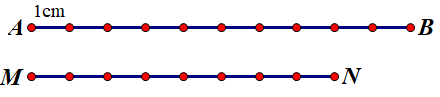 Đoạn thẳng AB dài là ..…..cm. Đoạn thẳng MN dài là ……..cm Đoạn thẳng AB dài bằng ….dm và dài hơn đoạn thẳng MN …..cmb) Số ?Cái bút chì dài khoảng …….cm; quyển sách giáo khoa Toán dài khoảng ……cm; mỗi bước chân của em dài khoảng ……dmNối mỗi phép tính với kết quả thích hợp (theo mẫu)Phần II – Tự luậnĐặt tính rồi tính hiệu, biết số bị trừ và số trừ là:Trong vườn có 6 cây táo và số cây bưởi nhiều hơn số cây táo . Biết số cây bưởi chưa đến 10 cây. Hỏi:Trong vườn có thể có bao nhiêu cây bưởi?Trong vườn có nhiều nhất bao nhiêu cây táo và bưởi?Bài giải……………………………………………………………………………………………………………………………………………………………………………………………………………………………………………………………………………………………………………………………………………………………………………………………………………………………………………………………………………………………………………………………………………………………………………………………………………………………………………………………………………………………………………………………………………………………………….63 + 745 – 1764 + 623 + 4784 – 56 42 – 14 73 và 18………………..………………..………………..41 và 14………………..………………..………………..